Уважаемые читатели!Отдел БЕН РАН, расположенный в Главном ботаническом саду имени Н. В. Цицина РАН, представляет вашему вниманию издания для ознакомления: «Иван-чай. Огонь-трава» и «Калина красная».Кононова, Ирина М. Иван-чай. Огонь-трава / авторский коллектив под руководством Ирины Кононовой: Татьяна Караулова, Екатерина Кононова; Российское историческое общество. — Чехов: Клуб содействия сохранению исторического и культурного наследия, 2022. — 110, [1] с: ил. — (Моя страна Россия) (Ботанические истории). — ISBN 978-5-7164-1203-3.Эта книга – увлекательный рассказ об удивительном растении с русским именем иван-чай. Его красивые розовые соцветия воспеты в легендах, как и его необыкновенная сила, о которой еще издавна знали наши предки. Книга рассказывает о том, где растет иван-чай (кипрей), о пользе листьев, цветов и корней растения, о знаменитом копорском чае и истории его появления в России.Кононова, Ирина М. Калина красная / авторский коллектив под руководством Ирины Кононовой: Татьяна Караулова, Екатерина Кононова; Российское историческое общество. — Чехов: Клуб содействия сохранению исторического и культурного наследия, 2022. — 110, [1] с: ил. — (Моя страна Россия) (Ботанические истории). — ISBN 978-5-7164-1202-6.Эта книга – о калине, чьи белоснежные цветы радуют глаз весной, а рубиновые плоды яркими бусами проглядывают сквозь припорошенные снегом ветви зимой, о калине, воспетой в легендах о любви, о горько-сладкой ягоде, о растении, которое, наши предки славяне наделяли особой магической силой.

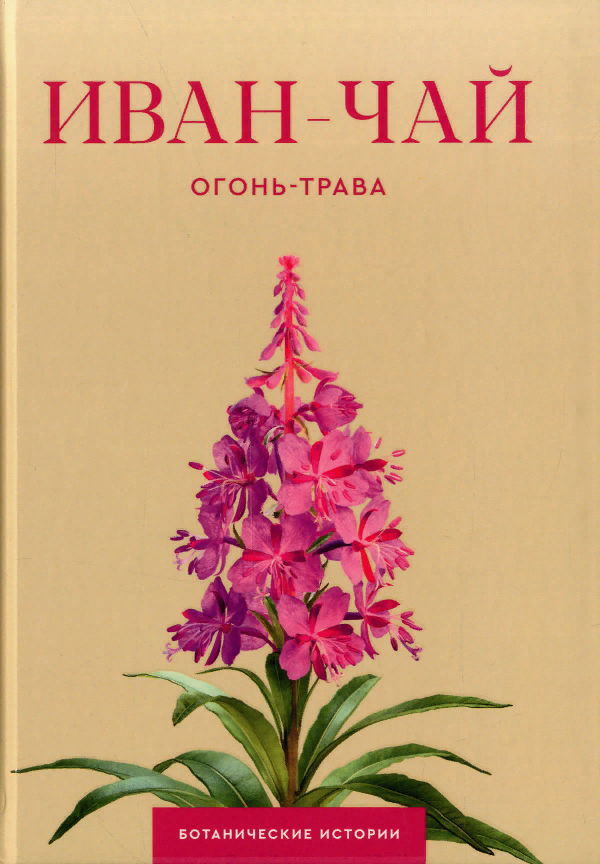 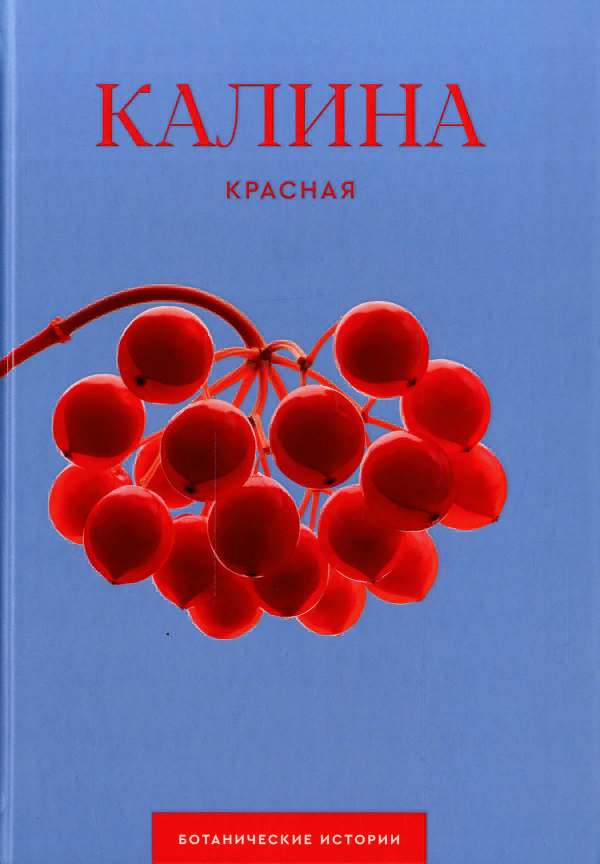 